       OSNOVNA ŠKOLA BISTRA                                                              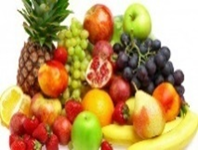 JELOVNIK BORAVAK15.04.2024.-19.04.2024.DATUMDORUČAKRUČAKUŽINAPonedjeljak15.04.SOKSLANACPOVRĆE VARIVO SA SVINJETINOMKRUHŠTRUDLA OD JABUKEBANANAUtorak16.04.ČAJPIZZETAJUHA, PEČENA SVINJETINAKRUMPIR SALATAKRUHPUDING SA ŠLAGOMKLEMENTINASrijeda17.04.KAKAOKRAFNAKELJ VARIVO SA JUNETINOMKRUHJABUKAVOĆNI JOGURTČetvrtak18.04.KIFLICA SA ŠUNKOMČAJJUHAPEČENA PILETINARIŽAKISELA PAPRIKAKRUHBANANAMLIJEČNA KIFLAČOKOLADAPetak19.04.KUKURUZNO PECIVO SA SIROMSOKJUHA,RIBA, POMFRIT,KEČAP,KRUHKEKSIJOGURT